Haiti Partners Travel Application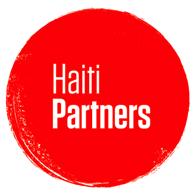 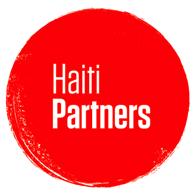 Name (Official name as it appears on your passport) __________________________________________Group you will be traveling with (church, school, or coordinator’s name): _________________________Proposed dates of travel _________________________________________________________________Preferred mailing address   Home  Work  ________________________________________________City _________________________  State/Prov. _______________  Zip/Postal Code ________________ Phone number: Cell _____________________ Other _____________________E-mail address ___________________________________________________Gender:   M  F  Will you be traveling with a spouse or parent/family member?  _________________Passport Information:  Country of Citizenship ______________________________________________Passport Number ____________________ Date of issuance _____________ Expiration ______________Place of issuance ____________________ Date of birth _______________ In-country costs for Haiti Partners Social Impact Travel of one week or less typically range between $150 to $175 per day per person depending on itinerary, length of stay and size of group. For volunteers staying longer, there are weekly, monthly and multiple month rates. A Haiti Partners staff person will let you know the exact cost for you and/or your group. The amount covers all meals, lodging (24/7 internet and electricity), in-country transportation, interpreters and logistics. We ask that you pay one week prior to your departure to Haiti via check, credit card, automatic bank withdraw or paypal. (www.haitipartners.org/donate/). Check can be made out to Haiti Partners and sent to: Haiti Partners, PO Box 2865, Vero Beach, FL 32961I agree to have these funds to Haiti Partners at least one week prior to my departure to Haiti. 								______________________________________									    SignatureMedical InformationSocial Impact Travel can be physically demanding. Examples:   Climate changes--high temperatures and high humidity  Exposure to unfamiliar bacteria due to change in diet  Sometimes long days and full schedules  Sometimes travel in cramped vehicles  Some travel on foot  Possible travel by boat  Limited availability of some medical equipment and medicinesThese factors, combined with potential strains from culture shock and intensive interaction with other group members, can affect your health. We suggest you thoughtfully assess your physical and mental health in light of the potential rigors of the trip.  We encourage you to consult with your doctor and talk with our staff if you have questions or concerns.1.  Name (please print or type) _____________________________________ Age ________ 2.  Do you suffer from any of the following medical conditions?epilepsyallergies (including allergies to any medicines)heart conditiondiabetesback problems or other injuriesemphysemahigh blood pressureothers (please list)Other conditions, including addictions (ie. alcoholism, substance abuse or chemical dependencies or eating disorders), might have a significant affect on your travels and the experiences of the group as a whole.  Could you please address this concern? 3.  Are you currently or have you been under a doctor’s care during the past six months?   No  Yes	If yes, what conditions are being treated?How might these conditions affect your travels?4.  As noted at the top of this page, Social Impact Travel can be physically demanding and emotionally draining.  Please share with us if you have any concerns about your mental or emotional well-being and how the strains of this trip might affect you and/or others in your traveling group? Please share as to whether you are currently, or have been in the recent past, receiving therapeutic care for any mental, emotional or nervous disorder.  5.  Do you take any medications?  If so, please specify names, conditions which they treat, and possible side effects:6.  Do you have any special dietary needs (even if voluntary, such as vegetarian)?  Please explain.7.  Medical insurance is required which would cover any costs of treatment received during the trip.  Will your policy cover these expenses outside of the United States?  _______     Evacuation coverage is recommended. If your insurance does not offer coverage, click here for insurance in Haiti. Your insurance:_________________________________________________________________________________Name of Company			     Policy number 			Telephone number8.  I will assume all medical costs incurred while participating in Haiti Partners Social Impact Travel.  ____Please initial9.  Any other comments about your health?In case of illness or emergency, please notify:Name/Relationship _____________________________________________________________________Telephone _______________________________ Email:_______________________________________Note:  Haiti Partners reserves the right to request additional health information from you before confirming your participation in a Partner trip, and/or to require a statement from your physician or other health care provider verifying your health.The above information is correct to the best of my knowledge and I agree to the conditions and policies for traveling in Haiti with Haiti Partners.____________________________________________________________________________________Signature of applicant								Date_____________________________________________________ Name of applicant (please print)RELEASE/DISCLAIMER OF LIABILITY	I, _____________________________________________, in consideration of the benefits derived from my participation in the trip to Haiti on ___________________________(dates), administratively organized by Haiti Partners, do hereby voluntarily release, acquit and forever discharge Haiti Partners and its directors, officers, employees, and agents from all manner of suits, actions, claims, demands and liabilities which may arise from my participation in the trip.	I recognize that the conditions in some of the places to which I will travel are not of the same standard as the conditions to which I am accustomed. I realize further that there are certain health risks as well as other risks (including political instability) to me and to my personal property, and I enter into participation in this trip with knowledge of those risks.	I understand that this document constitutes a full and complete waiver of all possible claims, including claims for negligence in personal injury or property damages, arising out of my participation in the trip. No provision of this document shall, in any way, limit my right to make claims against persons other than Haiti Partners, its directors, officers, employees and agents.(Signed)	___________________________________________________Date:		___________________Please return this completed application either by:Snail mail - Haiti Partners, PO Box 2865, Vero Beach, FL  32961 or,Email - printed, signed and scanned or completed in word document with electronic signature to info@haitipartners.org. For additional information, or if you have any questions, please call our office at 772-539-8521 or email hello@haitipartners.org.*Please note the address where you'll be staying in Haiti. This will be needed for the immigration form handed out on the plane to Port-au-Prince:Bellevue Guesthouse#32 Rue Borno ProlongePetion-VilleMerline’s Cell: (509) 4627-2757, Alex’s Cell: (509) 4773-4633, John’s Intl # (Whatsapp too): 202-236-6532‬